Our Menu Week 1
(01/06, 15/06, 29/06, 13/07)Our Menu Week 2
(08/06, 22/06, 06/07)MondayTuesdayWednesdayThursdayFridayMeaty MainsItalian Meatballs in a tomato sauce with spaghetti and sweetcornLasagne with hidden lentils/vegetables, garlic bread and peasChicken and vegetable curry with rice and carrotsMacaroni cheese with hidden vegetables, fresh crusty bread and baked beansFish and chips with peasLighter BitesJacket Potato. Choice of cheese and/or beansJacket Potato. Choice of cheese and/or beansJacket Potato. Choice of cheese and/or beansJacket Potato. Choice of cheese and/or beansJacket Potato. Choice of cheese and/or beansVegtarian OptionA vegetarian option for children with dietary/lifestyle requirements will be catered for on an individual basis.Vegtarian OptionA vegetarian option for children with dietary/lifestyle requirements will be catered for on an individual basis.Vegtarian OptionA vegetarian option for children with dietary/lifestyle requirements will be catered for on an individual basis.Vegtarian OptionA vegetarian option for children with dietary/lifestyle requirements will be catered for on an individual basis.Vegtarian OptionA vegetarian option for children with dietary/lifestyle requirements will be catered for on an individual basis.Vegtarian OptionA vegetarian option for children with dietary/lifestyle requirements will be catered for on an individual basis.PudsA dessert or yoghurt will be available daily.  Along with a selection of fresh fruit.                  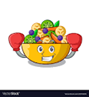 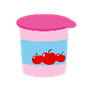 PudsA dessert or yoghurt will be available daily.  Along with a selection of fresh fruit.                  PudsA dessert or yoghurt will be available daily.  Along with a selection of fresh fruit.                  PudsA dessert or yoghurt will be available daily.  Along with a selection of fresh fruit.                  PudsA dessert or yoghurt will be available daily.  Along with a selection of fresh fruit.                  PudsA dessert or yoghurt will be available daily.  Along with a selection of fresh fruit.                  MondayTuesdayWednesdayThursdayFridayMeaty MainsMargherita pizza with jacket wedges and baked beansSpaghetti Bolognese with hidden vegetables/lentils, garlic bread and carrotsSausage and mash with peas and gravyCheese, tomato and Mediterranean vegetables pasta bake with fresh crusty bread and sweetcornFish fingers and chips with peasLighter BitesJacket Potato. Choice of cheese and/or beansJacket Potato. Choice of cheese and/or beansJacket Potato. Choice of cheese and/or beansJacket Potato. Choice of cheese and/or beansJacket Potato. Choice of cheese and/or beansVegetarian OptionA vegetarian option for children with dietary/lifestyle requirements will be catered for on an individual basis.Vegetarian OptionA vegetarian option for children with dietary/lifestyle requirements will be catered for on an individual basis.Vegetarian OptionA vegetarian option for children with dietary/lifestyle requirements will be catered for on an individual basis.Vegetarian OptionA vegetarian option for children with dietary/lifestyle requirements will be catered for on an individual basis.Vegetarian OptionA vegetarian option for children with dietary/lifestyle requirements will be catered for on an individual basis.Vegetarian OptionA vegetarian option for children with dietary/lifestyle requirements will be catered for on an individual basis.PudsA dessert or yoghurt will be available daily.  Along with a selection of fresh fruit. 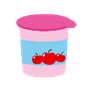 PudsA dessert or yoghurt will be available daily.  Along with a selection of fresh fruit. PudsA dessert or yoghurt will be available daily.  Along with a selection of fresh fruit. PudsA dessert or yoghurt will be available daily.  Along with a selection of fresh fruit. PudsA dessert or yoghurt will be available daily.  Along with a selection of fresh fruit. PudsA dessert or yoghurt will be available daily.  Along with a selection of fresh fruit. 